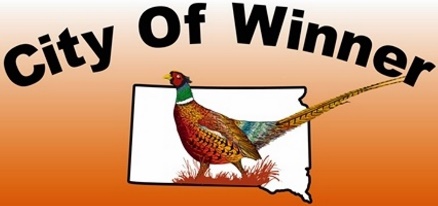 Medical Cannabis Dispensary ChecklistApplications and fees must be delivered in person to:City Finance Officer325 S Monroe St Suite #118Winner, SD 57580Initial on the lines below verifying the information is included in your application packet._____ 	License Fee of $10,000_____	Certification from property owner_____ 	Copies of Valid ID’s from Principal Officer/Board Members_____ 	Confirmation of Completed Background Checks_____	Application Checklist_____	Copy of South Dakota Sales Tax License for Business_____	Verification of Property taxes up to date (Finance Officer will verify)_____	Application_____	City Zoning ApprovalMy signature below indicated my understanding that all documents referenced above must be submitted in paper form and enclosed in a sealed envelope. Applicant Signature:										Printed Name:											Date:				